АДМИНИСТРАЦИЯ ВЕСЬЕГОНСКОГО МУНИЦИПАЛЬНОГО ОКРУГАТВЕРСКОЙ ОБЛАСТИПОСТАНОВЛЕНИЕг.Весьегонск	30.12.2020                                                                                                     №664Об утверждении порядка веденияреестра расходных обязательствВесьегонского муниципального округа Тверской областиВ соответствии со статьей 87 Бюджетного кодекса Российской Федерации, статьей 53 Федерального закона от 06.10.2003 N 131-ФЗ "Об общих принципах организации местного самоуправления в Российской Федерации", Постановлением  Правительства Тверской области от 18.09.2018 № 286-пп "О Реестре расходных обязательств Тверской области" ,                                      п о с т а н о в л я ю:  1. Утвердить Порядок ведения реестра расходных обязательств Весьегонского муниципального округа Тверской области (прилагается).2. Признать утратившим силу постановление администрации Весьегонского района от 30.10.2019 № 413 «Об утверждении Порядка ведения реестра расходных обязательств Весьегонского  муниципального округа Тверской области».3. Опубликовать настоящее постановление в газете «Весьегонская жизнь», разместить на официальном сайте Администрации Весьегонского муниципального округа Тверской области в  информационно-телекоммуникационной сети Интернет.4. Настоящее постановление вступает в силу со дня его принятия. 5. Контроль за выполнением настоящего постановления возложить на заместителя главы, заведующего Финансовым отделом Администрации Весьегонского муниципального округа Тверской области  Брагину И.В.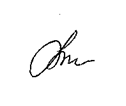       И.о. Главы Весьегонского      муниципального округа                                                                                                 А.А.ТихоновПриложениеутверждено постановлениемАдминистрации Весьегонского муниципального округа Тверской областиот 30.12.2020 № 664 ПОРЯДОКведения реестра расходных обязательствВесьегонского муниципального округа Тверской области1. Общие положения1.1. Настоящий Порядок разработан в соответствии с Бюджетным кодексом Российской Федерации, Федеральным законом от 06.10.2003 N 131-ФЗ "Об общих принципах организации местного самоуправления в Российской Федерации", Постановлением Правительства Тверской области от 18.09.2018 № 286-пп "О Реестре расходных обязательств Тверской области".1.2. Реестр расходных обязательств Весьегонского муниципального округа Тверской области (далее - Реестр) ведется с целью учета расходных обязательств Весьегонского муниципального округа Тверской области и определения объема средств, необходимых для их исполнения.1.3. Данные реестра используются при разработке документов стратегического планирования и проекта бюджета Весьегонского муниципального округа Тверской области на очередной финансовый год и на плановый период, при определении на очередной финансовый год и на плановый период объема бюджета действующих и принимаемых обязательств.1.4. Основными принципами ведения Реестра являются:- полнота отражения расходных обязательств Весьегонского муниципального округа и сведений о них;- достоверность сведений о расходных обязательствах Весьегонского муниципального округа, содержащихся в Реестре;- единство формата отражения сведений в Реестре.1.5. Для формирования Реестра расходные обязательства делятся на следующие группы:- расходные обязательства, связанные с реализацией вопросов местного значения и полномочий органов местного самоуправления Весьегонского муниципального округа по решению вопросов местного значения, предусмотренных статьями 16, 17 Федерального закона от 06.10.2003 № 131 ФЗ " Об общих принципах организации местного самоуправления в Российской Федерации";- расходные обязательства, возникшие в результате реализации органами местного самоуправления  Весьегонского муниципального округа делегированных полномочий за счет субвенций, переданных из других бюджетов бюджетной системы Российской Федерации;- расходные обязательства, возникшие в результате решения органами местного самоуправления Весьегонского муниципального округа вопросов, не отнесенных к вопросам местного значения, в соответствии со статьей 16.1 Федерального закона от 06.10.2003 "Об общих принципах организации местного самоуправления в Российской Федерации".1.6. Расходные обязательства, не включенные в Реестр, не подлежат учету в составе бюджета действующих и принимаемых обязательств при формировании основных параметров бюджета и разработке проекта бюджета Весьегонского муниципального округа Тверской области на очередной финансовый год и на плановый период.2. Термины и понятияДля исполнения целей настоящего Порядка используются следующие основные термины и понятия:- расходные обязательства Весьегонского муниципального округа Тверской области - обусловленные нормативными правовыми актами органов местного самоуправления по вопросам местного значения, по вопросам осуществления органами местного самоуправления отдельных государственных полномочий (делегированных полномочий), а также заключенные (муниципальным округом) или от имени Весьегонского муниципального округа договоры (соглашения) по вопросам местного значения  обязанности Весьегонского муниципального округа предоставить физическому или юридическому лицу, органам государственной власти, органам местного самоуправления  средства местного бюджета;- реестр расходных обязательств Весьегонского муниципального округа Тверской области - свод (перечень) нормативных правовых актов органов местного самоуправления Весьегонского муниципального округа,  принятых по вопросам местного значения, по вопросам осуществления органами местного самоуправления отдельных государственных полномочий (делегированных полномочий) и заключенных органами местного самоуправления Весьегонского муниципального округа договоров (соглашений) по вопросам местного значения, предусматривающих возникновение расходных обязательств Весьегонского муниципального округа, подлежащих исполнению за счет средств местного бюджета, а в части делегированных полномочий за счет субвенций из вышестоящих бюджетов;- фрагмент реестра расходных обязательств Весьегонского муниципального округа (далее - фрагмент Реестра) - часть реестра расходных обязательств Весьегонского муниципального округа, формируемая главными распорядителями (распорядителями) бюджетных средств Весьегонского муниципального округа; - действующие обязательства Весьегонского муниципального округа - расходные обязательства Весьегонского муниципального округа, подлежащие исполнению в очередном финансовом году и в плановом периоде за счет средств бюджета Весьегонского муниципального округа,  а в части делегированных полномочий за счет субвенций из вышестоящих бюджетов, в объеме, определенном в соответствии с действующими (принятыми) правовыми актами, договорами, соглашениями;- бюджет действующих обязательств Весьегонского муниципального округа - объем бюджетных ассигнований, необходимый для исполнения действующих обязательств в очередном финансовом году и плановом периоде;- принимаемые обязательства Весьегонского муниципального округа - планируемое (предлагаемое) увеличение объема действующих обязательств и включение новых видов расходных обязательств, обусловленных вступающими в силу правовыми актами, договорами и соглашениями, вводимыми или планируемыми (предлагаемыми) к введению в очередном финансовом году и плановом периоде;- бюджет принимаемых обязательств Весьегонского муниципального округа - объем бюджетных ассигнований, необходимый для исполнения принимаемых обязательств в очередном финансовом году и плановом периоде;- предварительный реестр расходных обязательств - реестр, формируемый для определения основных параметров бюджета Весьегонского муниципального округа  на очередной финансовый год и на плановый период;- плановый реестр расходных обязательств - реестр, используемый для составления проекта бюджета Весьегонского муниципального округа на очередной финансовый год и плановый период;- уточненный реестр расходных обязательств - реестр, отражающий объем бюджетных ассигнований на исполнение расходных обязательств Весьегонского муниципального округа, утвержденных решением о бюджете Весьегонского муниципального округа на очередной финансовый год и на плановый период.3. Структура Реестра3.1. В целях обеспечения сопоставимости и преемственности данных устанавливается единая (типовая) форма ведения Реестра, а также фрагментов Реестра (приложение к настоящему Порядку - далее приложение).3.2. Реестр, а также фрагменты Реестра состоят из следующих разделов:3.2.1. Наименование расходного обязательства и главного распорядителя (распорядителя) (графа 1 приложения).3.2.2. Информация о федеральных, областных и муниципальных правовых актах, договорах, соглашениях, являющихся основанием возникновения расходных обязательств и (или) определяющих порядок исполнения и финансового обеспечения расходных обязательств (2- 4 приложения).3.2.3. Код расходов по бюджетной классификации расходов (5-9 приложения).3.2.4. Финансовая оценка исполнения расходных обязательств (графы 10 - 15 приложения).3.2.5. Уровень бюджета, за счет которого осуществляется фактическое финансирование расходного обязательства (графа 16 приложения).3.2.6. Код методики расчета объема расходов (графа 17 приложения).3.2.7. Вид бюджета расходного обязательства.4. Ведение Реестра4.1. Ведение Реестра осуществляется Финансовым отделом Администрации Весьегонского муниципального округа Тверской области.Формирование фрагментов Реестра осуществляется главными распорядителями (распорядителями) средств бюджета Весьегонского муниципального округа Тверской области.4.2. Ведение Реестра, фрагментов Реестра осуществляется по форме согласно приложению к настоящему Порядку.Финансовый отдел Администрации Весьегонского муниципального округа Тверской области вправе расширить и (или) детализировать форму для ведения Реестра, фрагментов Реестра.4.3. Каждый вновь принятый нормативный правовой акт органов местного самоуправления Весьегонского муниципального округа Тверской области , предусматривающий возникновение расходного обязательства, подлежит обязательному включению в Реестр при его формировании.4.4. В рамках проводимой работы по составлению проекта бюджета Весьегонского муниципального округа Тверской области на очередной финансовый год и на плановый период  определенный Постановлением Администрации Весьегонского муниципального округа  "О Порядке составления проекта бюджета Весьегонского муниципального округа на очередной финансовый год и плановый период":4.4.1. Главные распорядители (распорядители) средств бюджета Весьегонского муниципального округа Тверской области представляют в Финансовый отдел Администрации Весьегонского муниципального округа Тверской области фрагменты предварительного Реестра, составленные в установленной форме (соответствующие приложению).4.4.2. Финансовый отдел Администрации Весьегонского муниципального округа Тверской области:- проводит проверку достоверности и правильности представленных главными распорядителями (распорядителями) фрагментов Реестра и осуществляет формирование предварительного Реестра расходных обязательств Весьегонского муниципального округа Тверской области;- на основе предварительного Реестра путем корректировки показателей действующих и принимаемых обязательств на очередной финансовый год и на плановый период формирует плановый Реестр.4.5. После принятия решения Думы Весьегонского муниципального округа о бюджете  Весьегонского муниципального округа на очередной финансовый год и на плановый период, но не позднее 1 февраля:4.5.1. Главные распорядители (распорядители) средств бюджета Весьегонского муниципального округа Тверской области представляют в Финансовый отдел Администрации Весьегонского муниципального округа Тверской области фрагменты уточненного Реестра.Объемы бюджетных ассигнований на исполнение расходных обязательств, включенные в уточненный Реестр расходных обязательств на очередной финансовый год и на плановый период, должны соответствовать показателям, утвержденным решением Думы Весьегонского муниципального округа о бюджете Весьегонского муниципального округа Тверской области на очередной финансовый год и на плановый период.4.5.2. Финансовый отдел Администрации Весьегонского муниципального округа Тверской области:- осуществляет проверку и сведение фрагментов уточненного Реестра;- осуществляет формирование сводного уточненного Реестра муниципального образования;Приложениек Порядку ведения реестра расходныхобязательств  Весьегонского муниципального округа Тверской области»Реестррасходных обязательств Весьегонского муниципального округа Тверской областиКод и наименование расходного обязательства, главного распорядителя (распорядителя) бюджетных средствИнформация о федеральных, областных и муниципальных НПА, договорах, соглашениях, являющихся основанием возникновения расходных обязательств и (или) определяющих порядок исполнения и финансового обеспечения расходных обязательствИнформация о федеральных, областных и муниципальных НПА, договорах, соглашениях, являющихся основанием возникновения расходных обязательств и (или) определяющих порядок исполнения и финансового обеспечения расходных обязательствИнформация о федеральных, областных и муниципальных НПА, договорах, соглашениях, являющихся основанием возникновения расходных обязательств и (или) определяющих порядок исполнения и финансового обеспечения расходных обязательствВид расходных обязательств в разрезе бюджетной классификации расходовВид расходных обязательств в разрезе бюджетной классификации расходовВид расходных обязательств в разрезе бюджетной классификации расходовВид расходных обязательств в разрезе бюджетной классификации расходовВид расходных обязательств в разрезе бюджетной классификации расходовФинансовая оценка исполнения расходных обязательств (руб.)Финансовая оценка исполнения расходных обязательств (руб.)Финансовая оценка исполнения расходных обязательств (руб.)Финансовая оценка исполнения расходных обязательств (руб.)Финансовая оценка исполнения расходных обязательств (руб.)Финансовая оценка исполнения расходных обязательств (руб.)Уровень бюджета, за счет средств которого осуществляется фактическое финансированиеКод методики расчета объема расходовВид бюджета расходного обязательстваКод и наименование расходного обязательства, главного распорядителя (распорядителя) бюджетных средствреквизиты и полное наименованиераздел, глава, статья, подстатья, пункт, подпункт, абзацдата вступления в силу, срок действияРПКЦСРВРКОСГУотчетный годотчетный годтекущий год, планочередной год, прогнозочередной год + 1, прогнозочередной год + 2, прогнозУровень бюджета, за счет средств которого осуществляется фактическое финансированиеКод методики расчета объема расходовВид бюджета расходного обязательстваКод и наименование расходного обязательства, главного распорядителя (распорядителя) бюджетных средствреквизиты и полное наименованиераздел, глава, статья, подстатья, пункт, подпункт, абзацдата вступления в силу, срок действияРПКЦСРВРКОСГУпланфакттекущий год, планочередной год, прогнозочередной год + 1, прогнозочередной год + 2, прогнозУровень бюджета, за счет средств которого осуществляется фактическое финансированиеКод методики расчета объема расходовВид бюджета расходного обязательства123456789101112131415161718